MAME’s 46th Annual Conference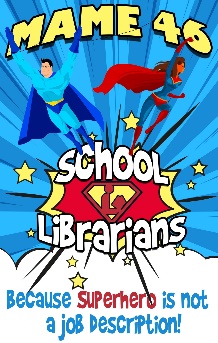 October 9, 10, 11, 2019DoubleTree by Hilton Hotel Bay City - Riverfront1 Wenonah Park Pl.Bay City, MI  48708989-891-6000MAME Conference Sponsorship OpportunitiesBenefits of SponsorshipGold Sponsors ($1000 +)Full page conference program adListing on the conference website (link to sponsor website)Promotion in conference publicityPost-conference publicity in MAME newsletterList of conference attendeesLarge display slide during opening & closing keynote presentationAcknowledgement through signage around the conference.Bag Insert (your advertisement)Preferred booth selection* (If exhibit booth has been purchased)Sponsor a conference speaker (optional)Silver Sponsors ($500 - $999)Half-page conference program adListing on the conference website (link to sponsor website)Promotion in conference publicityPost-conference publicity in MAME newsletterList of conference attendeesMedium display slide during the opening keynote presentationBag insert (your advertisement)Bronze Sponsors ($250 - $499)Half-page conference program adListing on the conference website (link to sponsor website)Small display slide during the opening keynote presentationBag insert (your advertisement)Other Sponsorship OpportunitiesPrinted Program AdvertisementFull-page conference program ad___ $250.00Half-page conference program ad ___$100.00Break RefreshmentsProvide snacks and/or coffee/beverages for our morning or afternoon breaks.  Or provide a coffee station for a day.  Contact the Conference Chair for more information regarding this.  (ckerns@mimame.org )Door Prize DonationItems to give as prizes at our Welcome Reception in the Exhibit Hall Wednesday evening, and at our Closing Keynote session on Friday. Your contribution will be acknowledged at the event and in our conference program and on our web site.If interested complete the MAME 46 Sponsorship Registration Form. For more information please contact the MAME Conference Chair, Catherine Kerns at 989-233-4164 or by email ( ckerns@mimame.org ).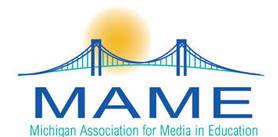 